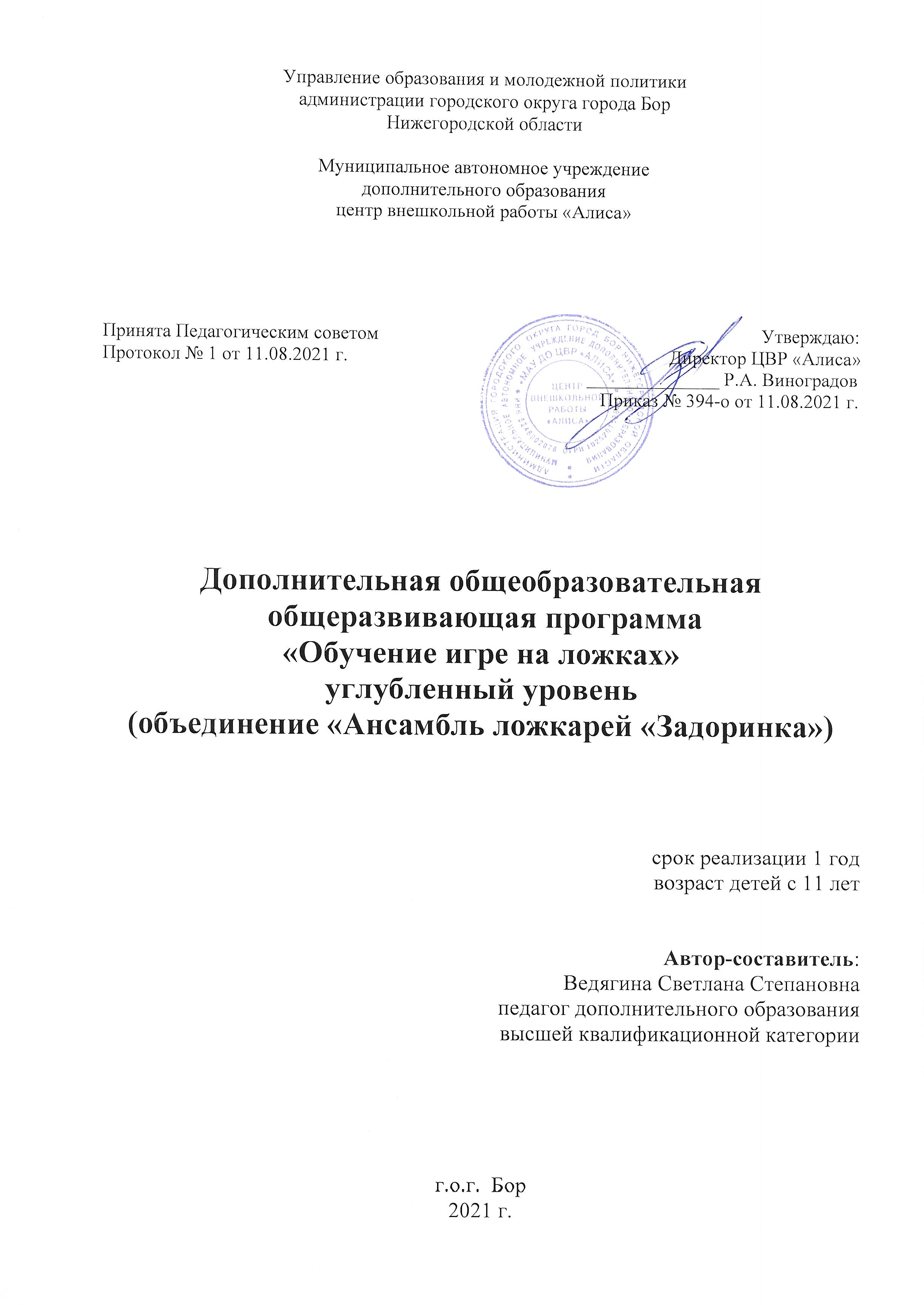 Пояснительная записка.Дополнительная общеобразовательная общеразвивающая программа«Ансамбль ложкарей» (углубленныу уровень) по обучению коллективной игре на деревянных ложках рассчитана на 1 год для детей с 11 лет имеет В статье Федерального Закона «Об образовании РФ» от 29.12.2012г.№273сказано: «Дополнительное образование детей и взрослых направлено на формирование и развитие творческих способностей детей и взрослых, удовлетворение их индивидуальных потребностей в интеллектуальном, нравственномсовершенствовании».Данная дополнительная программа в соответствии с Концепцией дополнительного образования предназначена «для усвоения обучающимися социокультурных ценностей, развития индивидуальных способностей, приобщение к культуре»Педагогическая целесообразность:-преемственность в изложении образовательного материала,-более глубокое изучение не только музыкального инструментария, но и теории, но и истории народной художественной культуры и творчества,- ориентация на музыкальное воспитание детей на основе русской народной культуры, стимулирование их к творческой активности в процессе индивидуального и коллективного музицирования на народных инструментах.Отличительная особенностью данной программы являетсято, что основу в практическом овладении инструмента составляет игра на ложках, с постепенным ведением в ансамбль ударных, духовых, струнных музыкальных инструментов.Основная цель данной программы- создание условий для развития творчески активной личности ребенка на основе традиций русского народа средствами музыкально инструментального, песенно – танцевального народного творчества.Основные задачи, решаемы в процессе обучения:обучающие (предметные): обучение сложным приемам игры на 2-3-4х ложках, (совершенствование исполнительских и творческих навыков);воспитательные (личностные): воспитать самостоятельность, ответственность, умение работать в коллективе.- развивающие (метапредметные): развитие технических и исполнительских навыков, навыков музыкального мышления, творческихспособностей, навыков публичного выступления, побуждать к самовыражениюВ соответствии с «Концепцией развития дополнительного образования детей» актуальность программы заключается в «реализации права на развитие личностного самоопределения детей и личностнообразующей деятельности». Она дает возможность заинтересовать ребят музыкально – исполнительской деятельностью и создать условия для динамики личностного роста.Новизна программы – это:	Проведение информационно-просветительской компании для мотивации семей к вовлечению детей в занятия дополнительным образованием (обучением игре на музыкальном инструменте), повышению родительской компетенции в воспитании ребенка (Концепциея развития дополнительного образования детей)Максимальное проявление у учащихся самостоятельности, творческой инициативы и импровизации, что способствует свободному музицированию на музыкальных инструментах.Формы работы сочетаются с практическим обучением, а также с рядом музыкально - дидактических игр. Кроме того изучение некоторых тем будет дополнено посещением концертов исполнителей на русских народных инструментах - солистов и художественно - творческих коллективов.Форма и режим занятий. Обучение проводится в форме групповых занятий два раза в неделю по 45 минут для детей 11 лет.Ожидаемые результаты к концу программного периода:Обучающие (предметные):Ученик владеет сложными приемам игры на 2-3-4х и более ложках,Воспитательные (личностные):Ученик работает в коллективе, ответственно относится к занятиям, готовится к выступлениям.Развивающие (метапредметные):Технично играет на ложках, исполняет партию на сольных инструментах, эмоционально выступает на сцене, владеет культурой поведения на сцене, реализует потребность в самовыражении.Промежуточная аттестация проводится 2 раза в каждом модуле в форме зачета.Программа	предусматривает в течение обучения участие учащимися в концертах, праздничных программах, конкурсах, что способствует закреплению полученных знаний, умений, навыков, и является основанием для корректировки учебно-тематического плана.Материально техническое обеспечение программы:-музыкальный центр (1 шт.);-аудиодиски с записями русских народных песен (4 шт.);-деревянные ложки (50 шт.)Учебный пландополнительной общеобразовательной общеразвивающей программы по обучению игре на ложках (углубленный уровень)срок реализации программы 1 год.КАЛЕНДАРНЫЙ УЧЕБНЫЙ ГРАФИКдополнительной общеобразовательной общеразвивающей программы«Задоринка» (ансамбль ложкарей, углубленный уровень)Рабочая программа Модуль 1 полугодия.Задачи:1.Совершенствавать навыки игры на 4-х ложках. 2.Овладеть навыкими игры и импровизации на ударно-шумовыхинструментах	(бубен, коса, бич, хлопушка)3.Приобрети навыки игры на фольклорных духовых инструментах (свирель, блок флейте, жалейке)риОжидаемые результаты:Задачи:1.Уверенно играет на 4-х ложках.Владеет навыкими игры и импровизации на ударно-шумовых инструментах	(бубен, коса, бич, хлопушка)Уверенно играет на фольклорных духовых инструментах (свирель, блок флейте, жалейке), держит в ансамбле свою партию.Ожидаемые результаты к концу программного периода:Обучающие (предметные):Ученик владеет приемам игры на 2-3-4 х и более ложках,Воспитательные (личностные):Ученик работает в коллективе, ответственно относится к занятиям, готовится к выступлениям.Развивающие (метапредметные):Технично играет на ложках, исполняет партию на сольных инструментах, эмоционально выступает на сцене, владеет культурой поведения на сцене.Работа в каникулы в течение года:Зимние каникулы: организация культурно массовых мероприятий для детей (участие и проведение Новогодних елок);Весенние каникулы: подготовка детей и участие в муниципальном конкурсе«Талант».Содержание.Модуль 1 полугодия обучения (углубленный уровень).Повторение пройденного материала.Знает основные и сложные приемы игры на 3-4-х ложках.Повторение репертуараИграет пройденный репертуар.Фольклорные музыкальные	инструменты.Знает и может применить фольклорные инструменты: бич, коробочка, коса, стиральная доска.Основные приемы игры на 4х ложкахЗнает приемы игры на 4х ложках.Положение корпуса: положение ног- стоя, сидя, положение корпуса- вправо, влево. Наклоны туловища при исполнении основных и комбинированных приемов.Постановка рук: кисти рук держать на уровне плеч, не закидывая назад. Пальцы держать вместе, не растопыривать.Сценическая культура (Контрольное занятие).Знает приемы игры на 4х ложках.способ: в каждой руке находится по паре ложек, выпуклостями внутрь, как при игре на 2х ложках. Приемы игры: двойные удары, переменные удары, встречные удары, скольжение ( горизонтальные, вертикальные), тремоло.способ: в каждой руке находится по паре ложек, выпуклостями внутрь, как при игре на 3х ложках. Приемы игры: одиночный удар, встречный удар, двойной удар.способ «Веерный»: в левой руке зажимаются между пальцами по 3-4 ложки, в правой руке - одна. Приемы игры: прямой и скользящий.Освоение техники игры на духовых инструментах. Владеет постановкой игрового аппарата, правильно держит корпус во время исполнения. Владеет дыханием, звукоизвлечением.Ритмическая тренировка.Играет свою партию верно, как самостоятельно, так и в ансамбле. Ученик играет музыкальный материал, меняет динамику, темп. Активизируется слуховой аппарат, развивается мелкая моторика, координация пальцев, укрепляетсямышечный аппаратЗнакомство с музыкальным произведением.Знает форму произведения. Разбор по цифрам.Прослушивание в аудиозаписи русских народных песен.Просмотр видео.Прослушивание и анализ произведения. Определение перехода от одного музыкального инструмента к другому. Определение метроритмической пульсации, смена и последовательность ритмов.Работа с группой духовых инструментов.Знаетфольклорные духовые инструментов и приемы звукоизвлечения на них.Свирель – древний духовой деревянный музыкальный инструмент типа продольной флейты, диапазон диатонический, в пределах 2 –х октав.Блокфлейта- одна из разновидностей флейты. Она представляет духовой музыкальный инструмент свисткового типа. Это продольная флейта.Жалейка – старинный русский народный духовой деревянный музыкальный инструмент- деревянная, тростниковая или рогозовая трубочка с раструбом из рога или бересты. Жалейка известна также под названием жаломейка.Работа с музыкальным произведением.Работа над игровыми ритмоформулами последовательностью движений.Ученик отрабатывает танцевально- ритмическую композицию.Промежуточная аттестация.Выступление на отчетном концерте класса. Учащийся психологически готов к концертному выступлению, четко знает свою партию, умеет работать в ансамбле.Концертная деятельностьЕдинство целей и общность интересов не только порождает желание лучше, выразительнее исполнить концертный номер, завоевать признание публики, но и способствует формированию между выступающими отношений взаимопомощи, взаимоподдержки, взаимовыручки.Модуль 2 полугодия.Работа с группой духовых инструментов.Одна из главных задач- это работа над дыханием. При игре на духовом инструменте важен процесс исполнительного дыхания. Во время вдоха плечи не должны подниматься, с началом выдоха грудная клетка должна сохранять положение, которое она приняла при вдохе, и только постепенно переходить к положению выдоха.Творческие задания на развитие музыкальной памяти.-Создать голосом или на инструменте движение звука: вверх, вниз, кружение, прыжки.-Выразить свои мысли и чувства с помощью звука.-Выразить с помощью звука заданное педагогом состояние (нежность, страх удивление)-Ученик загадывает состояние, дети отгадывают.- Сочинение мелодии на заданный текст: загадки,потешки, стихи, скороговорки, колыбельные.Для развития музыкальной памяти используются игры «Концерт», Музыкальная викторина», Ожившие картины», «Фотограф»Знакомство с музыкальным произведением.Прослушивание произведения, музыкальный анализ: средства музыкальной выразительности, метра, ритма, лада, музыкальной стилистики.Работа над ансамблем. Ритмическая тренировка.Навыки сценического мастерства отрабатываются не только в коллективе, но и малыми группами: дуэтом, трио, квартетом. Необходимо помадить игроков так, что бы копировали игру соседа. Это упростит их исполнение в ансамбле.Навыки техники игрына ударных музыкальных инструментах.Для нарабатывания техники игры на ударных инструментах следует выполнять упражнения на развитие метроритмического слуха:-исполнять в движениях точный ритмический рисунок на инструменте;-равномерно чередовать четвертные и восьмые разными приемами и способами игры;-различать на слух разную пульсацию сильных и слабых долей.Сценическая культура (Контрольное занятие).Знает технику исполнения сложных приемов, выполняет с усложнением.Построение музыкально- инструментальной композиции с использованием духовых и ударных инструментах.Создание последовательности сценических и танцевальных движений в музыкальной композиции - это творческий коллективный труд, где все этапы сочинения композиции связаны одним «сценарием».Работа над ансамблем.Соблюдает ансамбль во время исполнения, умеет слушать как сопровождение, так и коллектив.Работа над художественной стороной произведения.Музыкальная композиция строиться на ритмических импровизациях, творческих находках. Танцевальные движения в музыкальной композиции должны способствовать раскрытию музыкального образа, соответствовать общему замыслу и содержанию.Промежуточная аттестация по итогам освоения образовательнойпрограммы.Выступление на отчетном концерте класса. Фундаментом совершенствования комплексного исполнительского мастерства является коллективное сценическое творчество, где каждый ученик индивидуален, но при этом сохраняется единый сценический образ.Концертная деятельность.Сценический показ результатов коллективного музыкального инструментального творчества во многом зависит от психологического и эмоционального настроя, актерского мастерства, от умения оценивать и анализировать исполняемую композицию. Следует внимание на организационные моменты: на поведение в транспорте, на сцене, за кулисами.ыМЕММетодическое обеспечение.Модуль 1 полкгодия Оценочные материалыМодуль 1 года обучения( углубленный уровень)Низкий уровень — ребенок овладел менее чем 1/2 объема предусмотренных умений и навыковСредний уровень — объем усвоенных умений и навыков составляет более 1/2 от предусмотренных программойВысокий уровень — овладел всеми необходимыми умениями и навыками, технически правильно использует приемыИспользуемая литература:Методическая литература( для педагога):Указ Президента от 07.05.2015 №593 «Закон о мероприятиях по реализации социальной политики»;Федеральный Закон «Об образовании РФ» от 29.12.2012г.№273;Указ Президента от 01.06.2012г. № 273«О национальной стратегиидействий в интересах детей»;Распоряжение Правительства РФ 14.09.2014г.№1726 «Об утверждении концепции о дополнительном образовании детей»;5. СанПиН 2.4.4.3172-14.Аванесян И.Д. «Творчество и воспитание», 2004 г.Баренбойм Л.А. «Элементарное музыкальное воспитание по системе Карла Орфа», 1987 г.Брыкина Е.К. «Творчество детей в работе с различными материалами», 1998 г.Бухарева И.С. «Диагностика и развитие творческих способностей детей младшего школьного возраста», 2002 г.Бычков И.В. «Музыкальные инструменты», 2000 г.Ветлугина Н.А. «Художественное творчество в детском саду», 1974 г. 12.Гомозова Ю.Б., Гомозова С.А. «Праздник своими руками», - Ярославль2001 г.Журнал «Дошкольное воспитание»Журнал «Книжки, ложки и и грушки для Танюшки и Андрюшки» 15.Журнал «Музыкальная палитра»Журнал «Музыкальный руководитель»Князева О.Л., Миханева М.Д. «Приобщение детей к истокам русской народной культуры», 200 г.Комарова Т.С., Савенков А.И. «Коллективное творчество детей», 1998 г.Мельников «Русский детский фольклор», 1987Михайлов М.А. «Развитие музыкальных способностей детей» - Ярославль, 1997 г.Науменко «Жаворонушки» русские песни, прибаутки, скороговорки, сказки, 1977 г.Науменко «Фольклорный праздник», 2000 г.Науменко, Новлянский, фольклорный праздник «От зимы до осени» 24.Петров В.М., Гришина Г.Н., Короткова Л.Д.Фольклорныепраздники (весенние, летние, зимние, осенние), игры и забавы, 1998 г.Рытов Д.А.«Традиции народной культуры в музыкальном воспитании детей», 2001 г.Рякина «Народные праздники», 2002 г.Сабатье К., Сабатье Р. «Музыкальные инсрументы», 2002 г.Саульский Ю., Кио Э., Токмакова И. Литературно-музыкальный альманах «Зима-весна» - народный праздничный календарь (в песнях, сказках, играх, обрядах, фольклоре), 1999 г.Тютюнникова Т.Э. «Природные и самодельные инструменты в музыкально-педагогической концепции Карла Орфа», 1997 г.Шамина «Музыкальный фольклор и дети», 1992 гУчебная литература( для родителей и учащихся):Кононова Н.Г. «Обучение игре на детских музыкальных инструментах в детском саду», 1990 г.Федорова Г.П. «На золотом крыльце сидели» (игры, занятия, частушки, песни, потешки для детей дошкольного возраста), 2000 г.Сборник «Гармошечка-говорушечка»Науменко «Русские народные сказки, скороговорки и загадки с напевами», 1977 г.№МодульЧасыПромежуточная аттестация1.Модуль 1 года полугодия3422.Модуль 2 года полугодия342Итого684Всего72Год обуч ениясентябрьсентябрьсентябрьсентябрьоктябрьоктябрьоктябрьоктябрьоктябрьноябрьноябрьноябрьноябрьдекабрьдекабрьдекабрьдекабрьянварьянварьянварьянварьянварьфевральфевральфевральфевральмартмартмартмартапрельапрельапрельапрельмаймаймаймаймайиюньиюньиюньиюньиюльиюльиюльиюльиюльавгуставгуставгуставгустВс его уч. не де ль/ часо вВсего часов по програ ммеВсего часов по програ мме1-56-1213-1920-2627-34-1011-1718-2425-311-78-1415-2122-2829-56-1213-1920-2627-23-910-1617-2324-3031-67-1314-2021-2728-67-1314-2021-2728-34-1011-1718-2425-12-89-1516-2223-2930-56-1213-1920-2627-34-1011-1718-2425-311-78-1415-2122-28ТеоПра123456789101112131415161718192021222324252627282930313233343536373839404142434445464748495051521 год222222222222222А22к222222212222222А2222ККККККККККККК37-7231117Промежуточная аттестацияПромежуточная аттестацияПромежуточная аттестацияПромежуточная аттестацияПромежуточная аттестацияПромежуточная аттестацияПромежуточная аттестацияПромежуточная аттестацияПромежуточная аттестацияПромежуточная аттестацияПромежуточная аттестацияПромежуточная аттестацияПромежуточная аттестацияПромежуточная аттестацияУчебные часыУчебные часыУчебные часыУчебные часыУчебные часыУчебные часыУчебные часыУчебные часыУчебные часыУчебные часыУчебные часыУчебные часыУчебные часыУчебные часыКаникулыКаникулыКаникулыКаникулыКаникулыКаникулыКаникулыКаникулыКаникулыКаникулыКаникулыКаникулыКаникулыКаникулытема, разделчасычасычасыНавыки и умениятема, разделтеорияпрактикавсегоНавыки и умения1.Повторениепройденного материала.112Знает основные и сложные приемыигры на 3-4-х ложках.2.Повторение репертуара123Играет пройденный репертуар.3. Фольклорныемузыкальные инструменты123Владеет основными приемами игрына инструментах: бич, коробочка, коса, стиральная доска.4.Повторение основныхприемы игры на 4х ложках235Знает приемы игры на 4х ложках.5.Сценическая культура(Контрольное занятие).0,50,51Знает технику исполнения на 4хложках.6. Освоение техникиигры на духовых инструментах.112Работа с дыханием, звукоизвлечение.7. Ритмическаятренировка123Выполняет упражнения на дыхание,держит звук на инструменте.8.Знакомство с музыкальнымпроизведением.112Знает форму произведения. Разбор по цифрам.9.Прослушивание в аудиозаписи русских народных песен.Просмотр видео.0,50,51Анализирует произведение.10.Работа с группойдуховых инструментов.123Играет свою партию.11. Работа над музыкальнымпроизведением235Выполняет танцевально- ритмическую композицию.12.Промежуточнаяаттестация0,50,51Четко выполняет свою партию.13. Концертнаядеятельность134Соблюдает сценическую этику.Итого:13,522,536Модуль 2 полугодияМодуль 2 полугодияМодуль 2 полугодияМодуль 2 полугодияМодуль 2 полугодия1.Работа с группойдуховых инструментов.235Работа с партиями.2.Творческие задания наразвитие музыкальной памяти.112Анализирует произведение,определяет форму произведения, кульминационный момент.3.Знакомство смузыкальным произведением.-11Разбор по цифрам.4.Работа над ансамблемдуховых инструментов. Ритмическая тренировка.145Работает по партиям.5.Навыки техники игрына ударных музыкальных инструментах.112Знает приемы игры на ударныхинструментах, владеет приемами звукоизвлечения, исполняет своюпартию уверенно.6. Сценическая культура.(Контрольное занятие).0,50,51Знает технику исполнения сложныхприемов, выполняет с усложнением.7.Построениемузыкально- инструментальной композиции сиспользованием духовых и ударных инструментах.145Выполняет музыкально -ритмическую композицию.8.Работа над ансамблем.156Соблюдает ансамбль во времяисполнения, умеет слушать как сопровождение, так и коллектив.9.Работа надхудожественной стороной произведения.134Играет и выполняет свою партиюэмоционально, танцевально-10.Промежуточнаяаттестация по итогам освоения образовательной пограммы.0,50,51Знает свою партию, выполняет четкоритмически, эмоционально верно.11. Концертнаядеятельность.145Соблюдает сценическую этику.Итого 2 полугодие:9,526,536Итого:195372№Раздел, тема.Форма занятийПриемы и методыорганизации учебно- воспитательного процесса.Методический идидактический материалТехническое оснащениеФорма подведения итогов1.Повторение пройденного материала.групповаяБеседа, наглядныйЖурнал посещения и учетауспеваемостиМузыкальный центр, ложкиТекущий контроль2..ПовторениерепертуарагрупповаяБеседа, объяснения.журнал учета успеваемостиМузыкальный центрТекущий контроль, наблюдение3.Фольклорные музыкальные инструментыГрупповаяНаглядныйметод (иллюстрация, наблюдение),практический (упражнения)журнал учета успеваемостиМузыкальный центрРефлексия занятий4.Повторение основных приемы игры на 4х ложкахИндивидуальная групповаяПрактический (упражнения)Карточки с упражнениями, журнал учетауспеваемостиМузыкальный центр,деревянныеложкиТекущий контроль5.Сценическая культура (Контрольное занятие).групповаяПрактическийжурнал учета успеваемостиМузыкальный центр,деревянныеложкиОперативный контроль6.Освоение техники игры на духовыхинструментах.групповаяНаглядныйжурнал учета успеваемостиМузыкальный центр, свирель, жалейкаТекущий контроль.7.Ритмическая тренировкагрупповаяНаглядный, словесный, практическийЖурнал учета успеваемостиМузыкальныйцентр, свирель,жалейкаТекущий контроль8.Знакомство с музыкальнымгрупповаяПрактический, слуховой.Журнал учета успеваемостиМузыкальный центр, ложкиТекущий контрольпроизведением.9.Прослушивание в аудиозаписи русских народных песен. Просмотрвидео.групповаяНаглядный, словесный, практическийЖурнал учета успеваемостиМузыкальный центр, ложкиТекущий контроль10.Работа с группой духовых инструментов.Индивидуальная групповаяпрактическийЖурнал учета успеваемостиМузыкальный центр, ложки, свирель,жалейкаНаблюдение.11Работа над музыкальным произведениемГрупповаяпрактическийЖурнал учета успеваемостиМузыкальный центр, ложки, свирель,жалейкаТекущий контроль12.Промежуточная аттестацияГрупповаяпрактическийЖурнал учета успеваемостиМузыкальный центр, ложки, свирель,жалейкаОперативный контроль13.Концертная деятельностьГрупповаяпрактическийЖурнал учета успеваемостиМузыкальный центр, ложки, свирель,жалейкаНаблюдениеМодуль 2 полугодияМодуль 2 полугодияМодуль 2 полугодияМодуль 2 полугодияМодуль 2 полугодияМодуль 2 полугодияМодуль 2 полугодия1.Работа с группой духовыхинструментов.групповаяНаглядныйжурнал учета успеваемостиМузыкальный центр, ложки -Текущий контроль.2.Творческие задания на развитие музыкальнойпамяти.групповаяНаглядный, слуховойжурнал учета успеваемостиМузыкальный центр, ложкиНаблюдение, эмоциональный отклик3.Знакомство смузыкальнымгрупповаяНаглядный, практическийжурнал учета успеваемостиМузыкальный центр, ложки,Рефлексия занятия, наблюдениепроизведением.ударныеинструменты4.Работа над ансамблем духовых инструментов.Ритмическаятренировка.групповаяпрактическийжурнал учета успеваемостиМузыкальный центр, ложкитекущий контроль, эмоциональный отклик5.Навыки техники игры на ударных музыкальныхинструментах.Групповая, индивидуальнаяпрактическийжурнал учета успеваемостиМузыкальный центр, ударные инструментыОперативный разбор, текущий контроль.6.Сценическая культура.(Контрольное занятие).групповаяпрактическийжурнал учета успеваемостиМузыкальный центрОперативный разбор, текущий контроль.7.Построение музыкально- инструментальной композиции с использованием духовых и ударныхинструментах.групповаяпрактическийжурнал учета успеваемостиМузыкальный центрРефлексия занятия, текущий контроль.8.Работа над ансамблем.групповаяПрактический, наглядныйжурнал учета успеваемостиМузыкальный центрОперативныйразбор, текущий контроль.9.Работа над художественной сторонойпроизведения.групповаяпрактическийжурнал учета успеваемостиМузыкальный центр, ударные инструментыОперативный контроль10.Промежуточнаяаттестация по итогам освоенияГрупповаяпрактическийжурнал учета успеваемостиМузыкальный центр, ударные инструментыНаблюдениеобразовательнойпрограммы.11.Концертная деятельность.Групповаяпрактическийжурнал учета успеваемостиМузыкальный центр, ударныеинструментыНаблюдение№ФормааттестацииКритерии оценкиматериалы1 полугодие1 полугодие1 полугодие1 полугодие1.Концерт для родителейПятибалльная система:4-5-высокий уровень 3-средний уровень1-2-низкий уровеньНаблюдение.Четко выполняет свою партию. Ориентируется насцене. Владеет сценической этикой.2 полугодие2 полугодие2 полугодие2 полугодие1.Промежуточная аттестация по итогам освоения образовательной программы (Концертноевыступление).Пятибалльная система:4-5-высокий уровень 3-средний уровень1-2-низкий уровеньНаблюдение. Знает свою партию, выполняет четко ритмически, эмоционально верно. Владеет сценической этикой.Критерии оценки: Основной показательуспешногоосвоения программы – это концертное выступление ансамбля ложкарей, так как оно является качественным показателем всей организационной , учебно- творческой и воспитательной работы педагога и учащихся.1год обучения (углубленный уровень): Концертное выступление с интегрированными навыками: усложненными приемами игры на ложках, исполнение на солирующих инструментах (балалайке, металлофоне, фисгармонии), артистизм(подача исполняемого материала зрителю): исполнение на ложках сочетается с техничными движениями народного танца, хоровода. 1-точное воспроизведение текста.яркая динамикавыдержанность формкоординирует свою игру с другими участниками ансамбля 5-образность в исполнении, самоконтроль.Критерии оценки: Основной показательуспешногоосвоения программы – это концертное выступление ансамбля ложкарей, так как оно является качественным показателем всей организационной , учебно- творческой и воспитательной работы педагога и учащихся.1год обучения (углубленный уровень): Концертное выступление с интегрированными навыками: усложненными приемами игры на ложках, исполнение на солирующих инструментах (балалайке, металлофоне, фисгармонии), артистизм(подача исполняемого материала зрителю): исполнение на ложках сочетается с техничными движениями народного танца, хоровода. 1-точное воспроизведение текста.яркая динамикавыдержанность формкоординирует свою игру с другими участниками ансамбля 5-образность в исполнении, самоконтроль.Критерии оценки: Основной показательуспешногоосвоения программы – это концертное выступление ансамбля ложкарей, так как оно является качественным показателем всей организационной , учебно- творческой и воспитательной работы педагога и учащихся.1год обучения (углубленный уровень): Концертное выступление с интегрированными навыками: усложненными приемами игры на ложках, исполнение на солирующих инструментах (балалайке, металлофоне, фисгармонии), артистизм(подача исполняемого материала зрителю): исполнение на ложках сочетается с техничными движениями народного танца, хоровода. 1-точное воспроизведение текста.яркая динамикавыдержанность формкоординирует свою игру с другими участниками ансамбля 5-образность в исполнении, самоконтроль.Критерии оценки: Основной показательуспешногоосвоения программы – это концертное выступление ансамбля ложкарей, так как оно является качественным показателем всей организационной , учебно- творческой и воспитательной работы педагога и учащихся.1год обучения (углубленный уровень): Концертное выступление с интегрированными навыками: усложненными приемами игры на ложках, исполнение на солирующих инструментах (балалайке, металлофоне, фисгармонии), артистизм(подача исполняемого материала зрителю): исполнение на ложках сочетается с техничными движениями народного танца, хоровода. 1-точное воспроизведение текста.яркая динамикавыдержанность формкоординирует свою игру с другими участниками ансамбля 5-образность в исполнении, самоконтроль.Репертуар : муз.композиция «Коробейники», муз.композиция «Барыня»р.н.п. «Сормачок».Репертуар : муз.композиция «Коробейники», муз.композиция «Барыня»р.н.п. «Сормачок».Репертуар : муз.композиция «Коробейники», муз.композиция «Барыня»р.н.п. «Сормачок».Репертуар : муз.композиция «Коробейники», муз.композиция «Барыня»р.н.п. «Сормачок».